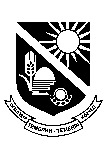 Списак file: D:\_Documents\GLOBOMAX\Списак\SO Temerin.NEVSORFile: D:\_Documents\GLOBOMAX\Записник\2023 October 31 002.NAPLO2023.10.31, 08:03З А П И С Н И КЈединица	Име	Глас	Фракц.1	Ђуро Жига	1	СНС2	Pásztor Róbert	1	СВМ3	Др Владимир Кубет	0	-4	Дејан Брадаш	0	-5	Младен Зец	0	-6	Нина Срдић	0	-7	Мира Родић	0	-8	Снежана Ласица	0	-9	Јелена Бјелица	1	СНС10	Ђорђе Станивук	1	СНС11	Војислав Воркапић	1	СНС12	Стојанка Росић	1	СНС13	Марко Торбица	1	СНС14	Драгољуб Росић	1	СНС15	Марија Вељић	1	СНС16	Јована Вуковић	1	СНС17	Небојша Вукадиновић	1	СНС18	Тијана Мишковић	1	СНС19	Биљана Смиљанић	1	СНС20	Александар Остојић	1	СНС21	Бојан Торбица	1	СНС22	Зора Миљановић	1	СНС23	Ненад Дуновић	1	СНС24	Мирко Зорић	1	СНС25	Биљана Дошен	1	СНС26	Чедомир Јанковић	1	СРС27	Весна Ћулибрк	1	ПОКС28	Радован ђурђевић	1	ПОКС29	Александар Јојић	1	ПОКС30	Драган Бјељац	0	-31	Славко Тодоровић	0	-32	Urbán Izabella	0	-33	Михајло Козомора	0	-34	Борис Станојевић	0	-35	Начелник одељења	0	-36	Csorba Béla	1	СВМ37	Dr Csorba Csaba	1	СВМ38	Grísza Mária	1	СВМ39	Ádám István	1	СВМ40	Далибор Шандор	1	ВОЈВОЂАНСКИ ФРОНТ41	Csáky Romina	1	СВМ42	Никола Ембер	1	СПС43	Весна Вајагић	1	СПС44	Бранислав Петковић	1	СПС45	Драган Војводић	1	ПОКС99	Гост	0	------Без временског ограничења //Без мерења-----Резултат гласања#: 183  	Број: 23.10.31/0/0/A/КТВреме: 2023 October 31 09:09 Тип: ОтвореноРешење;	ПрихваћеноЈедноставнаРезултат	Глас:	Глас% 	Укупно% За	21	100.00	63.64Против	0	0.00	0.00Уздржан	0	0.00	0.00Гласало	21	100.00	63.64Није гласало	3	 	9.09Одсутно	9	 	27.27Укупно	33	 	100.00Примедба:Име	Глас	Фракц.Весна Ћулибрк	Није гл.	ПОКСМирко Зорић	Није гл.	СНСЧедомир Јанковић	Није гл.	СРСÁdám István	За	СВМDr Csorba Csaba	За	СВМGrísza Mária	За	СВМPásztor Róbert	За	СВМАлександар Остојић	За	СНСБиљана Дошен	За	СНСБиљана Смиљанић	За	СНСБранислав Петковић	За	СПСВојислав Воркапић	За	СНСДалибор Шандор	За	ВОЈВОЂАНСКИ ФРОНТДрагољуб Росић	За	СНСЂуро Жига	За	СНСЗора Миљановић	За	СНСЈелена Бјелица	За	СНСЈована Вуковић	За	СНСМарко Торбица	За	СНСНебојша Вукадиновић	За	СНСНенад Дуновић	За	СНСНикола Ембер	За	СПССтојанка Росић	За	СНСТијана Мишковић	За	СНСCsáky Romina	Одсутно	СВМCsorba Béla	Одсутно	СВМАлександар Јојић	Одсутно	ПОКСБојан Торбица	Одсутно	СНСВесна Вајагић	Одсутно	СПСДраган Војводић	Одсутно	ПОКСЂорђе Станивук	Одсутно	СНСМарија Вељић	Одсутно	СНСРадован ђурђевић	Одсутно	ПОКС183  	Број: 2023.10.31/0/0/A/КТ-----Тачка дн. реда-----1-----Без временског ограничења //Без мерења-----Резултат гласања#: 184  	Број: 23.10.31/1/0/A/КТВреме: 2023 October 31 09:12 Тип: ОтвореноРешење;	ПрихваћеноЈедноставнаРезултат	Глас:	Глас% 	Укупно% За	22	100.00	66.67Против	0	0.00	0.00Уздржан	0	0.00	0.00Гласало	22	100.00	66.67Није гласало	2	 	6.06Одсутно	9	 	27.27Укупно	33	 	100.00Примедба:Име	Глас	Фракц.Весна Ћулибрк	Није гл.	ПОКСЧедомир Јанковић	Није гл.	СРСÁdám István	За	СВМDr Csorba Csaba	За	СВМGrísza Mária	За	СВМPásztor Róbert	За	СВМАлександар Остојић	За	СНСБиљана Дошен	За	СНСБиљана Смиљанић	За	СНСБранислав Петковић	За	СПСВојислав Воркапић	За	СНСДалибор Шандор	За	ВОЈВОЂАНСКИ ФРОНТДрагољуб Росић	За	СНСЂуро Жига	За	СНСЗора Миљановић	За	СНСЈелена Бјелица	За	СНСЈована Вуковић	За	СНСМарко Торбица	За	СНСМирко Зорић	За	СНСНебојша Вукадиновић	За	СНСНенад Дуновић	За	СНСНикола Ембер	За	СПССтојанка Росић	За	СНСТијана Мишковић	За	СНСCsáky Romina	Одсутно	СВМCsorba Béla	Одсутно	СВМАлександар Јојић	Одсутно	ПОКСБојан Торбица	Одсутно	СНСВесна Вајагић	Одсутно	СПСДраган Војводић	Одсутно	ПОКСЂорђе Станивук	Одсутно	СНСМарија Вељић	Одсутно	СНСРадован ђурђевић	Одсутно	ПОКС184  	Број: 2023.10.31/1/0/A/КТW ГостSnežana LasicaРезултат гласања#: 185  	Број: 23.10.31/1/0/A/КТВреме: 2023 October 31 09:24 Тип: ОтвореноРешење;	ПрихваћеноЈедноставнаРезултат	Глас:	Глас% 	Укупно% За	22	95.65	66.67Против	1	4.35	3.03Уздржан	0	0.00	0.00Гласало	23	100.00	69.70Није гласало	1	 	3.03Одсутно	9	 	27.27Укупно	33	 	100.00Примедба:Име	Глас	Фракц.Весна Ћулибрк	Није гл.	ПОКСÁdám István	За	СВМDr Csorba Csaba	За	СВМGrísza Mária	За	СВМPásztor Róbert	За	СВМАлександар Остојић	За	СНСБиљана Дошен	За	СНСБиљана Смиљанић	За	СНСБранислав Петковић	За	СПСВојислав Воркапић	За	СНСДалибор Шандор	За	ВОЈВОЂАНСКИ ФРОНТДрагољуб Росић	За	СНСЂуро Жига	За	СНСЗора Миљановић	За	СНСЈелена Бјелица	За	СНСЈована Вуковић	За	СНСМарко Торбица	За	СНСМирко Зорић	За	СНСНебојша Вукадиновић	За	СНСНенад Дуновић	За	СНСНикола Ембер	За	СПССтојанка Росић	За	СНСТијана Мишковић	За	СНСЧедомир Јанковић	Против	СРСCsáky Romina	Одсутно	СВМCsorba Béla	Одсутно	СВМАлександар Јојић	Одсутно	ПОКСБојан Торбица	Одсутно	СНСВесна Вајагић	Одсутно	СПСДраган Војводић	Одсутно	ПОКСЂорђе Станивук	Одсутно	СНСМарија Вељић	Одсутно	СНСРадован ђурђевић	Одсутно	ПОКС185  	Број: 2023.10.31/1/0/A/КТ-----Тачка дн. реда-----2-----Без временског ограничења //Без мерења-----W ГостSnežana LasicaРезултат гласања#: 186  	Број: 23.10.31/2/0/A/КТВреме: 2023 October 31 09:33 Тип: ОтвореноРешење;	ПрихваћеноЈедноставнаРезултат	Глас:	Глас% 	Укупно% За	22	100.00	66.67Против	0	0.00	0.00Уздржан	0	0.00	0.00Гласало	22	100.00	66.67Није гласало	2	 	6.06Одсутно	9	 	27.27Укупно	33	 	100.00Примедба:Име	Глас	Фракц.Весна Ћулибрк	Није гл.	ПОКСЧедомир Јанковић	Није гл.	СРСÁdám István	За	СВМDr Csorba Csaba	За	СВМGrísza Mária	За	СВМPásztor Róbert	За	СВМАлександар Остојић	За	СНСБиљана Дошен	За	СНСБиљана Смиљанић	За	СНСБранислав Петковић	За	СПСВојислав Воркапић	За	СНСДалибор Шандор	За	ВОЈВОЂАНСКИ ФРОНТДрагољуб Росић	За	СНСЂуро Жига	За	СНСЗора Миљановић	За	СНСЈелена Бјелица	За	СНСЈована Вуковић	За	СНСМарко Торбица	За	СНСМирко Зорић	За	СНСНебојша Вукадиновић	За	СНСНенад Дуновић	За	СНСНикола Ембер	За	СПССтојанка Росић	За	СНСТијана Мишковић	За	СНСCsáky Romina	Одсутно	СВМCsorba Béla	Одсутно	СВМАлександар Јојић	Одсутно	ПОКСБојан Торбица	Одсутно	СНСВесна Вајагић	Одсутно	СПСДраган Војводић	Одсутно	ПОКСЂорђе Станивук	Одсутно	СНСМарија Вељић	Одсутно	СНСРадован ђурђевић	Одсутно	ПОКС186  	Број: 2023.10.31/2/0/A/КТ-----Тачка дн. реда-----3-----Без временског ограничења //Без мерења-----W ГостMladen ZecРезултат гласања#: 187  	Број: 23.10.31/3/0/A/КТВреме: 2023 October 31 09:35 Тип: ОтвореноРешење;	ПрихваћеноЈедноставнаРезултат	Глас:	Глас% 	Укупно% За	22	100.00	66.67Против	0	0.00	0.00Уздржан	0	0.00	0.00Гласало	22	100.00	66.67Није гласало	2	 	6.06Одсутно	9	 	27.27Укупно	33	 	100.00Примедба:Име	Глас	Фракц.Весна Ћулибрк	Није гл.	ПОКСЧедомир Јанковић	Није гл.	СРСÁdám István	За	СВМDr Csorba Csaba	За	СВМGrísza Mária	За	СВМPásztor Róbert	За	СВМАлександар Остојић	За	СНСБиљана Дошен	За	СНСБиљана Смиљанић	За	СНСБранислав Петковић	За	СПСВојислав Воркапић	За	СНСДалибор Шандор	За	ВОЈВОЂАНСКИ ФРОНТДрагољуб Росић	За	СНСЂуро Жига	За	СНСЗора Миљановић	За	СНСЈелена Бјелица	За	СНСЈована Вуковић	За	СНСМарко Торбица	За	СНСМирко Зорић	За	СНСНебојша Вукадиновић	За	СНСНенад Дуновић	За	СНСНикола Ембер	За	СПССтојанка Росић	За	СНСТијана Мишковић	За	СНСCsáky Romina	Одсутно	СВМCsorba Béla	Одсутно	СВМАлександар Јојић	Одсутно	ПОКСБојан Торбица	Одсутно	СНСВесна Вајагић	Одсутно	СПСДраган Војводић	Одсутно	ПОКСЂорђе Станивук	Одсутно	СНСМарија Вељић	Одсутно	СНСРадован ђурђевић	Одсутно	ПОКС187  	Број: 2023.10.31/3/0/A/КТ-----Тачка дн. реда-----4-----Без временског ограничења //Без мерења-----W ГостGabriela Milinski PeteРезултат гласања#: 188  	Број: 23.10.31/4/0/A/КТВреме: 2023 October 31 09:42 Тип: ОтвореноРешење;	ПрихваћеноЈедноставнаРезултат	Глас:	Глас% 	Укупно% За	22	100.00	66.67Против	0	0.00	0.00Уздржан	0	0.00	0.00Гласало	22	100.00	66.67Није гласало	2	 	6.06Одсутно	9	 	27.27Укупно	33	 	100.00Примедба:Име	Глас	Фракц.Весна Ћулибрк	Није гл.	ПОКСЧедомир Јанковић	Није гл.	СРСÁdám István	За	СВМDr Csorba Csaba	За	СВМGrísza Mária	За	СВМPásztor Róbert	За	СВМАлександар Остојић	За	СНСБиљана Дошен	За	СНСБиљана Смиљанић	За	СНСБранислав Петковић	За	СПСВојислав Воркапић	За	СНСДалибор Шандор	За	ВОЈВОЂАНСКИ ФРОНТДрагољуб Росић	За	СНСЂуро Жига	За	СНСЗора Миљановић	За	СНСЈелена Бјелица	За	СНСЈована Вуковић	За	СНСМарко Торбица	За	СНСМирко Зорић	За	СНСНебојша Вукадиновић	За	СНСНенад Дуновић	За	СНСНикола Ембер	За	СПССтојанка Росић	За	СНСТијана Мишковић	За	СНСCsáky Romina	Одсутно	СВМCsorba Béla	Одсутно	СВМАлександар Јојић	Одсутно	ПОКСБојан Торбица	Одсутно	СНСВесна Вајагић	Одсутно	СПСДраган Војводић	Одсутно	ПОКСЂорђе Станивук	Одсутно	СНСМарија Вељић	Одсутно	СНСРадован ђурђевић	Одсутно	ПОКС188  	Број: 2023.10.31/4/0/A/КТ-----Тачка дн. реда-----5-----Без временског ограничења //Без мерења-----W ГостРезултат гласања#: 189  	Број: 23.10.31/5/0/A/КТВреме: 2023 October 31 10:23 Тип: ОтвореноРешење;	ПрихваћеноЈедноставнаРезултат	Глас:	Глас% 	Укупно% За	23	100.00	69.70Против	0	0.00	0.00Уздржан	0	0.00	0.00Гласало	23	100.00	69.70Није гласало	2	 	6.06Одсутно	8	 	24.24Укупно	33	 	100.00Примедба:Име	Глас	Фракц.Весна Ћулибрк	Није гл.	ПОКСЧедомир Јанковић	Није гл.	СРСÁdám István	За	СВМDr Csorba Csaba	За	СВМGrísza Mária	За	СВМPásztor Róbert	За	СВМАлександар Остојић	За	СНСБиљана Дошен	За	СНСБиљана Смиљанић	За	СНСБојан Торбица	За	СНСБранислав Петковић	За	СПСВојислав Воркапић	За	СНСДалибор Шандор	За	ВОЈВОЂАНСКИ ФРОНТДрагољуб Росић	За	СНСЂуро Жига	За	СНСЗора Миљановић	За	СНСЈелена Бјелица	За	СНСЈована Вуковић	За	СНСМарко Торбица	За	СНСМирко Зорић	За	СНСНебојша Вукадиновић	За	СНСНенад Дуновић	За	СНСНикола Ембер	За	СПССтојанка Росић	За	СНСТијана Мишковић	За	СНСCsáky Romina	Одсутно	СВМCsorba Béla	Одсутно	СВМАлександар Јојић	Одсутно	ПОКСВесна Вајагић	Одсутно	СПСДраган Војводић	Одсутно	ПОКСЂорђе Станивук	Одсутно	СНСМарија Вељић	Одсутно	СНСРадован ђурђевић	Одсутно	ПОКС189  	Број: 2023.10.31/5/0/A/КТ-----Тачка дн. реда-----6-----Без временског ограничења //Без мерења-----W ГостSonja TodorovićРезултат гласања#: 190  	Број: 23.10.31/6/0/A/КТВреме: 2023 October 31 10:25 Тип: ОтвореноРешење;	ПрихваћеноЈедноставнаРезултат	Глас:	Глас% 	Укупно% За	23	100.00	69.70Против	0	0.00	0.00Уздржан	0	0.00	0.00Гласало	23	100.00	69.70Није гласало	2	 	6.06Одсутно	8	 	24.24Укупно	33	 	100.00Примедба:Име	Глас	Фракц.Весна Ћулибрк	Није гл.	ПОКСЧедомир Јанковић	Није гл.	СРСÁdám István	За	СВМDr Csorba Csaba	За	СВМGrísza Mária	За	СВМPásztor Róbert	За	СВМАлександар Остојић	За	СНСБиљана Дошен	За	СНСБиљана Смиљанић	За	СНСБојан Торбица	За	СНСБранислав Петковић	За	СПСВојислав Воркапић	За	СНСДалибор Шандор	За	ВОЈВОЂАНСКИ ФРОНТДрагољуб Росић	За	СНСЂуро Жига	За	СНСЗора Миљановић	За	СНСЈелена Бјелица	За	СНСЈована Вуковић	За	СНСМарко Торбица	За	СНСМирко Зорић	За	СНСНебојша Вукадиновић	За	СНСНенад Дуновић	За	СНСНикола Ембер	За	СПССтојанка Росић	За	СНСТијана Мишковић	За	СНСCsáky Romina	Одсутно	СВМCsorba Béla	Одсутно	СВМАлександар Јојић	Одсутно	ПОКСВесна Вајагић	Одсутно	СПСДраган Војводић	Одсутно	ПОКСЂорђе Станивук	Одсутно	СНСМарија Вељић	Одсутно	СНСРадован ђурђевић	Одсутно	ПОКС190  	Број: 2023.10.31/6/0/A/КТ-----Тачка дн. реда-----7-----Без временског ограничења //Без мерења-----W ГостW Dr Csorba CsabaРезултат гласања#: 191  	Број: 23.10.31/7/0/A/КТВреме: 2023 October 31 10:30 Тип: ОтвореноРешење;	ПрихваћеноЈедноставнаРезултат	Глас:	Глас% 	Укупно% За	20	86.96	60.61Против	0	0.00	0.00Уздржан	3	13.04	9.09Гласало	23	100.00	69.70Није гласало	2	 	6.06Одсутно	8	 	24.24Укупно	33	 	100.00Примедба:Име	Глас	Фракц.Весна Ћулибрк	Није гл.	ПОКСЧедомир Јанковић	Није гл.	СРСÁdám István	За	СВМАлександар Остојић	За	СНСБиљана Дошен	За	СНСБиљана Смиљанић	За	СНСБојан Торбица	За	СНСБранислав Петковић	За	СПСВојислав Воркапић	За	СНСДалибор Шандор	За	ВОЈВОЂАНСКИ ФРОНТДрагољуб Росић	За	СНСЂуро Жига	За	СНСЗора Миљановић	За	СНСЈелена Бјелица	За	СНСЈована Вуковић	За	СНСМарко Торбица	За	СНСМирко Зорић	За	СНСНебојша Вукадиновић	За	СНСНенад Дуновић	За	СНСНикола Ембер	За	СПССтојанка Росић	За	СНСТијана Мишковић	За	СНСDr Csorba Csaba	Уздр.	СВМGrísza Mária	Уздр.	СВМPásztor Róbert	Уздр.	СВМCsáky Romina	Одсутно	СВМCsorba Béla	Одсутно	СВМАлександар Јојић	Одсутно	ПОКСВесна Вајагић	Одсутно	СПСДраган Војводић	Одсутно	ПОКСЂорђе Станивук	Одсутно	СНСМарија Вељић	Одсутно	СНСРадован ђурђевић	Одсутно	ПОКС191  	Број: 2023.10.31/7/0/A/КТ-----Тачка дн. реда-----8-----Без временског ограничења //Без мерења-----W ГостРезултат гласања#: 192  	Број: 23.10.31/8/0/A/КТВреме: 2023 October 31 10:32 Тип: ОтвореноРешење;	ПрихваћеноЈедноставнаРезултат	Глас:	Глас% 	Укупно% За	20	86.96	60.61Против	0	0.00	0.00Уздржан	3	13.04	9.09Гласало	23	100.00	69.70Није гласало	2	 	6.06Одсутно	8	 	24.24Укупно	33	 	100.00Примедба:Име	Глас	Фракц.Весна Ћулибрк	Није гл.	ПОКСЧедомир Јанковић	Није гл.	СРСÁdám István	За	СВМАлександар Остојић	За	СНСБиљана Дошен	За	СНСБиљана Смиљанић	За	СНСБојан Торбица	За	СНСБранислав Петковић	За	СПСВојислав Воркапић	За	СНСДалибор Шандор	За	ВОЈВОЂАНСКИ ФРОНТДрагољуб Росић	За	СНСЂуро Жига	За	СНСЗора Миљановић	За	СНСЈелена Бјелица	За	СНСЈована Вуковић	За	СНСМарко Торбица	За	СНСМирко Зорић	За	СНСНебојша Вукадиновић	За	СНСНенад Дуновић	За	СНСНикола Ембер	За	СПССтојанка Росић	За	СНСТијана Мишковић	За	СНСDr Csorba Csaba	Уздр.	СВМGrísza Mária	Уздр.	СВМPásztor Róbert	Уздр.	СВМCsáky Romina	Одсутно	СВМCsorba Béla	Одсутно	СВМАлександар Јојић	Одсутно	ПОКСВесна Вајагић	Одсутно	СПСДраган Војводић	Одсутно	ПОКСЂорђе Станивук	Одсутно	СНСМарија Вељић	Одсутно	СНСРадован ђурђевић	Одсутно	ПОКС192  	Број: 2023.10.31/8/0/A/КТ-----Тачка дн. реда-----9-----Без временског ограничења //Без мерења-----W ГостРезултат гласања#: 193  	Број: 23.10.31/9/0/A/КТВреме: 2023 October 31 10:35 Тип: ОтвореноРешење;	ПрихваћеноЈедноставнаРезултат	Глас:	Глас% 	Укупно% За	23	100.00	69.70Против	0	0.00	0.00Уздржан	0	0.00	0.00Гласало	23	100.00	69.70Није гласало	2	 	6.06Одсутно	8	 	24.24Укупно	33	 	100.00Примедба:Име	Глас	Фракц.Весна Ћулибрк	Није гл.	ПОКСЧедомир Јанковић	Није гл.	СРСÁdám István	За	СВМDr Csorba Csaba	За	СВМGrísza Mária	За	СВМPásztor Róbert	За	СВМАлександар Остојић	За	СНСБиљана Дошен	За	СНСБиљана Смиљанић	За	СНСБојан Торбица	За	СНСБранислав Петковић	За	СПСВојислав Воркапић	За	СНСДалибор Шандор	За	ВОЈВОЂАНСКИ ФРОНТДрагољуб Росић	За	СНСЂуро Жига	За	СНСЗора Миљановић	За	СНСЈелена Бјелица	За	СНСЈована Вуковић	За	СНСМарко Торбица	За	СНСМирко Зорић	За	СНСНебојша Вукадиновић	За	СНСНенад Дуновић	За	СНСНикола Ембер	За	СПССтојанка Росић	За	СНСТијана Мишковић	За	СНСCsáky Romina	Одсутно	СВМCsorba Béla	Одсутно	СВМАлександар Јојић	Одсутно	ПОКСВесна Вајагић	Одсутно	СПСДраган Војводић	Одсутно	ПОКСЂорђе Станивук	Одсутно	СНСМарија Вељић	Одсутно	СНСРадован ђурђевић	Одсутно	ПОКС193  	Број: 2023.10.31/9/0/A/КТ-----Тачка дн. реда-----10-----Без временског ограничења //Без мерења-----W ГостMilica MilankovРезултат гласања#: 194  	Број: 23.10.31/10/0/A/КТВреме: 2023 October 31 10:39 Тип: ОтвореноРешење;	ПрихваћеноЈедноставнаРезултат	Глас:	Глас% 	Укупно% За	23	100.00	69.70Против	0	0.00	0.00Уздржан	0	0.00	0.00Гласало	23	100.00	69.70Није гласало	2	 	6.06Одсутно	8	 	24.24Укупно	33	 	100.00Примедба:Име	Глас	Фракц.Весна Ћулибрк	Није гл.	ПОКСЧедомир Јанковић	Није гл.	СРСÁdám István	За	СВМDr Csorba Csaba	За	СВМGrísza Mária	За	СВМPásztor Róbert	За	СВМАлександар Остојић	За	СНСБиљана Дошен	За	СНСБиљана Смиљанић	За	СНСБојан Торбица	За	СНСБранислав Петковић	За	СПСВојислав Воркапић	За	СНСДалибор Шандор	За	ВОЈВОЂАНСКИ ФРОНТДрагољуб Росић	За	СНСЂуро Жига	За	СНСЗора Миљановић	За	СНСЈелена Бјелица	За	СНСЈована Вуковић	За	СНСМарко Торбица	За	СНСМирко Зорић	За	СНСНебојша Вукадиновић	За	СНСНенад Дуновић	За	СНСНикола Ембер	За	СПССтојанка Росић	За	СНСТијана Мишковић	За	СНСCsáky Romina	Одсутно	СВМCsorba Béla	Одсутно	СВМАлександар Јојић	Одсутно	ПОКСВесна Вајагић	Одсутно	СПСДраган Војводић	Одсутно	ПОКСЂорђе Станивук	Одсутно	СНСМарија Вељић	Одсутно	СНСРадован ђурђевић	Одсутно	ПОКС194  	Број: 2023.10.31/10/0/A/КТ-----Тачка дн. реда-----11-----Без временског ограничења //Без мерења-----W ГостW Ádám IstvánW Urbán IzabellaW Нина СрдићРезултат гласања#: 195  	Број: 23.10.31/11/0/A/КТВреме: 2023 October 31 10:46 Тип: ОтвореноРешење;	ПрихваћеноЈедноставнаРезултат	Глас:	Глас% 	Укупно% За	23	100.00	69.70Против	0	0.00	0.00Уздржан	0	0.00	0.00Гласало	23	100.00	69.70Није гласало	2	 	6.06Одсутно	8	 	24.24Укупно	33	 	100.00Примедба:Име	Глас	Фракц.Весна Ћулибрк	Није гл.	ПОКСЧедомир Јанковић	Није гл.	СРСÁdám István	За	СВМDr Csorba Csaba	За	СВМGrísza Mária	За	СВМPásztor Róbert	За	СВМАлександар Остојић	За	СНСБиљана Дошен	За	СНСБиљана Смиљанић	За	СНСБојан Торбица	За	СНСБранислав Петковић	За	СПСВојислав Воркапић	За	СНСДалибор Шандор	За	ВОЈВОЂАНСКИ ФРОНТДрагољуб Росић	За	СНСЂуро Жига	За	СНСЗора Миљановић	За	СНСЈелена Бјелица	За	СНСЈована Вуковић	За	СНСМарко Торбица	За	СНСМирко Зорић	За	СНСНебојша Вукадиновић	За	СНСНенад Дуновић	За	СНСНикола Ембер	За	СПССтојанка Росић	За	СНСТијана Мишковић	За	СНСCsáky Romina	Одсутно	СВМCsorba Béla	Одсутно	СВМАлександар Јојић	Одсутно	ПОКСВесна Вајагић	Одсутно	СПСДраган Војводић	Одсутно	ПОКСЂорђе Станивук	Одсутно	СНСМарија Вељић	Одсутно	СНСРадован ђурђевић	Одсутно	ПОКС195  	Број: 2023.10.31/11/0/A/КТ-----Тачка дн. реда-----12-----Без временског ограничења //Без мерења-----W ГостNataša TomišićW Pásztor RóbertW Ђуро ЖигаW Никола ЕмберРезултат гласања#: 196  	Број: 23.10.31/12/0/A/КТВреме: 2023 October 31 11:11 Тип: ОтвореноРешење;	ПрихваћеноЈедноставнаРезултат	Глас:	Глас% 	Укупно% За	21	91.30	63.64Против	1	4.35	3.03Уздржан	1	4.35	3.03Гласало	23	100.00	69.70Није гласало	2	 	6.06Одсутно	8	 	24.24Укупно	33	 	100.00Примедба:Име	Глас	Фракц.Бранислав Петковић	Није гл.	СПСЧедомир Јанковић	Није гл.	СРСDr Csorba Csaba	За	СВМGrísza Mária	За	СВМPásztor Róbert	За	СВМАлександар Остојић	За	СНСБиљана Дошен	За	СНСБиљана Смиљанић	За	СНСБојан Торбица	За	СНСВојислав Воркапић	За	СНСДалибор Шандор	За	ВОЈВОЂАНСКИ ФРОНТДрагољуб Росић	За	СНСЂуро Жига	За	СНСЗора Миљановић	За	СНСЈелена Бјелица	За	СНСЈована Вуковић	За	СНСМарко Торбица	За	СНСМирко Зорић	За	СНСНебојша Вукадиновић	За	СНСНенад Дуновић	За	СНСНикола Ембер	За	СПССтојанка Росић	За	СНСТијана Мишковић	За	СНСВесна Ћулибрк	Против	ПОКСÁdám István	Уздр.	СВМCsáky Romina	Одсутно	СВМCsorba Béla	Одсутно	СВМАлександар Јојић	Одсутно	ПОКСВесна Вајагић	Одсутно	СПСДраган Војводић	Одсутно	ПОКСЂорђе Станивук	Одсутно	СНСМарија Вељић	Одсутно	СНСРадован ђурђевић	Одсутно	ПОКС196  	Број: 2023.10.31/12/0/A/КТ-----Тачка дн. реда-----13-----Без временског ограничења //Без мерења-----W ГостNataša TomišićW Никола ЕмберW Pásztor RóbertРезултат гласања#: 197  	Број: 23.10.31/13/0/A/КТВреме: 2023 October 31 11:23 Тип: ОтвореноРешење;	ПрихваћеноЈедноставнаРезултат	Глас:	Глас% 	Укупно% За	23	100.00	69.70Против	0	0.00	0.00Уздржан	0	0.00	0.00Гласало	23	100.00	69.70Није гласало	2	 	6.06Одсутно	8	 	24.24Укупно	33	 	100.00Примедба:Име	Глас	Фракц.Весна Ћулибрк	Није гл.	ПОКСЧедомир Јанковић	Није гл.	СРСÁdám István	За	СВМDr Csorba Csaba	За	СВМGrísza Mária	За	СВМPásztor Róbert	За	СВМАлександар Остојић	За	СНСБиљана Дошен	За	СНСБиљана Смиљанић	За	СНСБојан Торбица	За	СНСБранислав Петковић	За	СПСВојислав Воркапић	За	СНСДалибор Шандор	За	ВОЈВОЂАНСКИ ФРОНТДрагољуб Росић	За	СНСЂуро Жига	За	СНСЗора Миљановић	За	СНСЈелена Бјелица	За	СНСЈована Вуковић	За	СНСМарко Торбица	За	СНСМирко Зорић	За	СНСНебојша Вукадиновић	За	СНСНенад Дуновић	За	СНСНикола Ембер	За	СПССтојанка Росић	За	СНСТијана Мишковић	За	СНСCsáky Romina	Одсутно	СВМCsorba Béla	Одсутно	СВМАлександар Јојић	Одсутно	ПОКСВесна Вајагић	Одсутно	СПСДраган Војводић	Одсутно	ПОКСЂорђе Станивук	Одсутно	СНСМарија Вељић	Одсутно	СНСРадован ђурђевић	Одсутно	ПОКС197  	Број: 2023.10.31/13/0/A/КТ-----Тачка дн. реда-----14-----Без временског ограничења //Без мерења-----W ГостGoran MarkovićРезултат гласања#: 198  	Број: 23.10.31/14/0/A/КТВреме: 2023 October 31 11:28 Тип: ОтвореноРешење;	ПрихваћеноЈедноставнаРезултат	Глас:	Глас% 	Укупно% За	21	100.00	63.64Против	0	0.00	0.00Уздржан	0	0.00	0.00Гласало	21	100.00	63.64Није гласало	2	 	6.06Одсутно	10	 	30.30Укупно	33	 	100.00Примедба:Име	Глас	Фракц.Бранислав Петковић	Није гл.	СПСЧедомир Јанковић	Није гл.	СРСÁdám István	За	СВМDr Csorba Csaba	За	СВМPásztor Róbert	За	СВМАлександар Остојић	За	СНСБиљана Дошен	За	СНСБиљана Смиљанић	За	СНСБојан Торбица	За	СНСВојислав Воркапић	За	СНСДалибор Шандор	За	ВОЈВОЂАНСКИ ФРОНТДрагољуб Росић	За	СНСЂуро Жига	За	СНСЗора Миљановић	За	СНСЈелена Бјелица	За	СНСЈована Вуковић	За	СНСМарко Торбица	За	СНСМирко Зорић	За	СНСНебојша Вукадиновић	За	СНСНенад Дуновић	За	СНСНикола Ембер	За	СПССтојанка Росић	За	СНСТијана Мишковић	За	СНСCsáky Romina	Одсутно	СВМCsorba Béla	Одсутно	СВМGrísza Mária	Одсутно	СВМАлександар Јојић	Одсутно	ПОКСВесна Вајагић	Одсутно	СПСВесна Ћулибрк	Одсутно	ПОКСДраган Војводић	Одсутно	ПОКСЂорђе Станивук	Одсутно	СНСМарија Вељић	Одсутно	СНСРадован ђурђевић	Одсутно	ПОКС198  	Број: 2023.10.31/14/0/A/КТ-----Тачка дн. реда-----15-----Без временског ограничења //Без мерења-----W ГостGoran MarkovićРезултат гласања#: 199  	Број: 23.10.31/15/0/A/КТВреме: 2023 October 31 11:32 Тип: ОтвореноРешење;	ПрихваћеноЈедноставнаРезултат	Глас:	Глас% 	Укупно% За	21	100.00	63.64Против	0	0.00	0.00Уздржан	0	0.00	0.00Гласало	21	100.00	63.64Није гласало	2	 	6.06Одсутно	10	 	30.30Укупно	33	 	100.00Примедба:Име	Глас	Фракц.Бранислав Петковић	Није гл.	СПСЧедомир Јанковић	Није гл.	СРСÁdám István	За	СВМDr Csorba Csaba	За	СВМPásztor Róbert	За	СВМАлександар Остојић	За	СНСБиљана Дошен	За	СНСБиљана Смиљанић	За	СНСБојан Торбица	За	СНСВојислав Воркапић	За	СНСДалибор Шандор	За	ВОЈВОЂАНСКИ ФРОНТДрагољуб Росић	За	СНСЂуро Жига	За	СНСЗора Миљановић	За	СНСЈелена Бјелица	За	СНСЈована Вуковић	За	СНСМарко Торбица	За	СНСМирко Зорић	За	СНСНебојша Вукадиновић	За	СНСНенад Дуновић	За	СНСНикола Ембер	За	СПССтојанка Росић	За	СНСТијана Мишковић	За	СНСCsáky Romina	Одсутно	СВМCsorba Béla	Одсутно	СВМGrísza Mária	Одсутно	СВМАлександар Јојић	Одсутно	ПОКСВесна Вајагић	Одсутно	СПСВесна Ћулибрк	Одсутно	ПОКСДраган Војводић	Одсутно	ПОКСЂорђе Станивук	Одсутно	СНСМарија Вељић	Одсутно	СНСРадован ђурђевић	Одсутно	ПОКС199  	Број: 2023.10.31/15/0/A/КТ-----Тачка дн. реда-----16-----Без временског ограничења //Без мерења-----Резултат гласања#: 200  	Број: 23.10.31/16/0/A/КТВреме: 2023 October 31 11:33 Тип: ОтвореноРешење;	ПрихваћеноЈедноставнаРезултат	Глас:	Глас% 	Укупно% За	21	100.00	63.64Против	0	0.00	0.00Уздржан	0	0.00	0.00Гласало	21	100.00	63.64Није гласало	1	 	3.03Одсутно	11	 	33.33Укупно	33	 	100.00Примедба:Име	Глас	Фракц.Чедомир Јанковић	Није гл.	СРСÁdám István	За	СВМDr Csorba Csaba	За	СВМPásztor Róbert	За	СВМАлександар Остојић	За	СНСБиљана Дошен	За	СНСБиљана Смиљанић	За	СНСБојан Торбица	За	СНСВојислав Воркапић	За	СНСДалибор Шандор	За	ВОЈВОЂАНСКИ ФРОНТДрагољуб Росић	За	СНСЂуро Жига	За	СНСЗора Миљановић	За	СНСЈелена Бјелица	За	СНСЈована Вуковић	За	СНСМарко Торбица	За	СНСМирко Зорић	За	СНСНебојша Вукадиновић	За	СНСНенад Дуновић	За	СНСНикола Ембер	За	СПССтојанка Росић	За	СНСТијана Мишковић	За	СНСCsáky Romina	Одсутно	СВМCsorba Béla	Одсутно	СВМGrísza Mária	Одсутно	СВМАлександар Јојић	Одсутно	ПОКСБранислав Петковић	Одсутно	СПСВесна Вајагић	Одсутно	СПСВесна Ћулибрк	Одсутно	ПОКСДраган Војводић	Одсутно	ПОКСЂорђе Станивук	Одсутно	СНСМарија Вељић	Одсутно	СНСРадован ђурђевић	Одсутно	ПОКС200  	Број: 2023.10.31/16/0/A/КТРезултат гласања#: 201  	Број: 23.10.31/16/0/A/КТВреме: 2023 October 31 11:34 Тип: ОтвореноРешење;	ПрихваћеноЈедноставнаРезултат	Глас:	Глас% 	Укупно% За	22	100.00	66.67Против	0	0.00	0.00Уздржан	0	0.00	0.00Гласало	22	100.00	66.67Није гласало	1	 	3.03Одсутно	10	 	30.30Укупно	33	 	100.00Примедба:Име	Глас	Фракц.Чедомир Јанковић	Није гл.	СРСÁdám István	За	СВМDr Csorba Csaba	За	СВМPásztor Róbert	За	СВМАлександар Остојић	За	СНСБиљана Дошен	За	СНСБиљана Смиљанић	За	СНСБојан Торбица	За	СНСБранислав Петковић	За	СПСВојислав Воркапић	За	СНСДалибор Шандор	За	ВОЈВОЂАНСКИ ФРОНТДрагољуб Росић	За	СНСЂуро Жига	За	СНСЗора Миљановић	За	СНСЈелена Бјелица	За	СНСЈована Вуковић	За	СНСМарко Торбица	За	СНСМирко Зорић	За	СНСНебојша Вукадиновић	За	СНСНенад Дуновић	За	СНСНикола Ембер	За	СПССтојанка Росић	За	СНСТијана Мишковић	За	СНСCsáky Romina	Одсутно	СВМCsorba Béla	Одсутно	СВМGrísza Mária	Одсутно	СВМАлександар Јојић	Одсутно	ПОКСВесна Вајагић	Одсутно	СПСВесна Ћулибрк	Одсутно	ПОКСДраган Војводић	Одсутно	ПОКСЂорђе Станивук	Одсутно	СНСМарија Вељић	Одсутно	СНСРадован ђурђевић	Одсутно	ПОКС201  	Број: 2023.10.31/16/0/A/КТРезултат гласања#: 202  	Број: 23.10.31/16/0/A/КТВреме: 2023 October 31 11:35 Тип: ОтвореноРешење;	ПрихваћеноЈедноставнаРезултат	Глас:	Глас% 	Укупно% За	22	100.00	66.67Против	0	0.00	0.00Уздржан	0	0.00	0.00Гласало	22	100.00	66.67Није гласало	1	 	3.03Одсутно	10	 	30.30Укупно	33	 	100.00Примедба:Име	Глас	Фракц.Чедомир Јанковић	Није гл.	СРСÁdám István	За	СВМDr Csorba Csaba	За	СВМPásztor Róbert	За	СВМАлександар Остојић	За	СНСБиљана Дошен	За	СНСБиљана Смиљанић	За	СНСБојан Торбица	За	СНСБранислав Петковић	За	СПСВојислав Воркапић	За	СНСДалибор Шандор	За	ВОЈВОЂАНСКИ ФРОНТДрагољуб Росић	За	СНСЂуро Жига	За	СНСЗора Миљановић	За	СНСЈелена Бјелица	За	СНСЈована Вуковић	За	СНСМарко Торбица	За	СНСМирко Зорић	За	СНСНебојша Вукадиновић	За	СНСНенад Дуновић	За	СНСНикола Ембер	За	СПССтојанка Росић	За	СНСТијана Мишковић	За	СНСCsáky Romina	Одсутно	СВМCsorba Béla	Одсутно	СВМGrísza Mária	Одсутно	СВМАлександар Јојић	Одсутно	ПОКСВесна Вајагић	Одсутно	СПСВесна Ћулибрк	Одсутно	ПОКСДраган Војводић	Одсутно	ПОКСЂорђе Станивук	Одсутно	СНСМарија Вељић	Одсутно	СНСРадован ђурђевић	Одсутно	ПОКС202  	Број: 2023.10.31/16/0/A/КТРезултат гласања#: 203  	Број: 23.10.31/16/0/A/КТВреме: 2023 October 31 11:36 Тип: ОтвореноРешење;	ПрихваћеноЈедноставнаРезултат	Глас:	Глас% 	Укупно% За	21	100.00	63.64Против	0	0.00	0.00Уздржан	0	0.00	0.00Гласало	21	100.00	63.64Није гласало	2	 	6.06Одсутно	10	 	30.30Укупно	33	 	100.00Примедба:Име	Глас	Фракц.Бранислав Петковић	Није гл.	СПСЧедомир Јанковић	Није гл.	СРСÁdám István	За	СВМDr Csorba Csaba	За	СВМPásztor Róbert	За	СВМАлександар Остојић	За	СНСБиљана Дошен	За	СНСБиљана Смиљанић	За	СНСБојан Торбица	За	СНСВојислав Воркапић	За	СНСДалибор Шандор	За	ВОЈВОЂАНСКИ ФРОНТДрагољуб Росић	За	СНСЂуро Жига	За	СНСЗора Миљановић	За	СНСЈелена Бјелица	За	СНСЈована Вуковић	За	СНСМарко Торбица	За	СНСМирко Зорић	За	СНСНебојша Вукадиновић	За	СНСНенад Дуновић	За	СНСНикола Ембер	За	СПССтојанка Росић	За	СНСТијана Мишковић	За	СНСCsáky Romina	Одсутно	СВМCsorba Béla	Одсутно	СВМGrísza Mária	Одсутно	СВМАлександар Јојић	Одсутно	ПОКСВесна Вајагић	Одсутно	СПСВесна Ћулибрк	Одсутно	ПОКСДраган Војводић	Одсутно	ПОКСЂорђе Станивук	Одсутно	СНСМарија Вељић	Одсутно	СНСРадован ђурђевић	Одсутно	ПОКС203  	Број: 2023.10.31/16/0/A/КТРезултат гласања#: 204  	Број: 23.10.31/16/0/A/КТВреме: 2023 October 31 11:37 Тип: ОтвореноРешење;	ПрихваћеноЈедноставнаРезултат	Глас:	Глас% 	Укупно% За	22	100.00	66.67Против	0	0.00	0.00Уздржан	0	0.00	0.00Гласало	22	100.00	66.67Није гласало	1	 	3.03Одсутно	10	 	30.30Укупно	33	 	100.00Примедба:Име	Глас	Фракц.Чедомир Јанковић	Није гл.	СРСÁdám István	За	СВМDr Csorba Csaba	За	СВМPásztor Róbert	За	СВМАлександар Остојић	За	СНСБиљана Дошен	За	СНСБиљана Смиљанић	За	СНСБојан Торбица	За	СНСБранислав Петковић	За	СПСВојислав Воркапић	За	СНСДалибор Шандор	За	ВОЈВОЂАНСКИ ФРОНТДрагољуб Росић	За	СНСЂуро Жига	За	СНСЗора Миљановић	За	СНСЈелена Бјелица	За	СНСЈована Вуковић	За	СНСМарко Торбица	За	СНСМирко Зорић	За	СНСНебојша Вукадиновић	За	СНСНенад Дуновић	За	СНСНикола Ембер	За	СПССтојанка Росић	За	СНСТијана Мишковић	За	СНСCsáky Romina	Одсутно	СВМCsorba Béla	Одсутно	СВМGrísza Mária	Одсутно	СВМАлександар Јојић	Одсутно	ПОКСВесна Вајагић	Одсутно	СПСВесна Ћулибрк	Одсутно	ПОКСДраган Војводић	Одсутно	ПОКСЂорђе Станивук	Одсутно	СНСМарија Вељић	Одсутно	СНСРадован ђурђевић	Одсутно	ПОКС204  	Број: 2023.10.31/16/0/A/КТ-----Тачка дн. реда-----17-----Без временског ограничења //Без мерења-----